Муниципальное бюджетное дошкольное образовательное учреждение «Детский сад № 22» г. Рязань«Литературно-музыкальный вечер по творчеству А. Л. Барто»(семейно-творческое мероприятие в рамках Года семьи)Тема: «Литературно-музыкальный вечер по творчеству А. Л. Барто»(семейно-творческое мероприятие в рамках Года семьи)Цель: способствовать развитию творческих взаимоотношений детей и взрослых через совместную литературно-музыкальную деятельность и эмоциональное общение.Задачи: Образовательные: углублять и расширять знания детей о творчестве А. Л. Барто, обогащать отношения взрослых и детей через эмоциональное общение.Развивающие: развивать интерес к поэтическому слову, слуховое и зрительное внимание, интонационную выразительность, связную речь детей, активизировать словарь, эстетический вкус, развивать взаимоотношения детей и родителей посредством включения в совместную литературную деятельность; развивать интерес к музыке, эмоциональную отзывчивость при восприятии музыкальных произведений.Воспитательные: воспитывать интерес и любовь к книгам, желание участвовать в совместной коллективной деятельности, положительную самооценку, уверенность в себе, уважение и внимательное отношение к другим людям, честность, вежливость, трудолюбие, умение слушать других.Подготовительная работа: чтение произведений А. Л. Барто, рассматривание иллюстраций, беседа по прочитанному, разучивание стихотворений, прослушивание аудиозаписей стихотворений и песен на стихи А. Л. Барто, оформление выставки книг.Материалы и оборудование: тематическое оформление актового зала (портрет А.Л. Барто, выставка книг, игрушки – слон, бычок, лошадка, мячик, зайка, самолет, грузовик, кот, кукла, медведь, пирамидка, кубики, скакалка), презентация, аудиозапись стихотворения А. Л. Барто «Думают ли звери?»; медали для участников, удочки, рыбки, обруч, пилотки, юбочка.Ход мероприятия:Слайд 1 – «Литературно-музыкальный вечер по творчеству А. Л. Барто» (семейно-творческое мероприятие в рамках Года семьи).Слайд 2 – Портрет А. Л. БартоВедущий: Ребята, вы никогда не задумывались, почему серьезные взрослые люди сочиняют книги для детей: сказки, рассказы, стихи?(Ответы детей)Ведущий: Правильно. Взрослые сами были когда-то детьми, проказничали и верили в чудо! И если бы вы только знали, как хочется нам взрослым снова вернуться в детство! И творить своими руками самое настоящее «детское чудо»!Слайд 3 – Иллюстрация к стихотворению А. Барто «Стекляшка»Я знаю, что надо придумать,Чтоб не было больше зимы,Чтоб вместо высоких сугробовВокруг зеленели холмы.Смотрю я в стекляшкуЗелёного цвета,И сразу зима превращается в лето.Ведущий: Это было стихотворение Агнии Львовны Барто. СЛАЙД 4 -  Семья А. Л. БартоА. Л. Барто известная детская поэтесса. А. Л. Барто родилась в Москве 118 лет назад. Ее папа был ветеринаром, а мама занималась домашними делами. Когда Агния была маленькой, ей папа читал много детских книжек пред сном. Именно поэтому она еще в детстве стала писать стихи сама. СЛАЙД 5 - Произведения А. Л. БартоВ своих стихах Агния Барто высмеивала капризуль, грязнуль, болтушек, ябед и жадин, и хвалила детей, которые помогали взрослым и друг другу. Стихи Барто не просто развлекают, смешат, они учат ребят правилам вежливости, дисциплине, стойкости, уважения к труду. А. Л. Барто всю жизнь посвятила детской поэзии и написала более 100 сборников стихов. Многие ее стихи переведены на разные языки мира. Книги А. Барто любят одинаково и дети, и взрослые. На нашем творческом вечере мы познакомимся с произведениями А. Л. Барто.СЛАЙД 6 – Выставка книг А. Л. БартоВедущий: На нашем творческом вечере мы предлагаем вам, родители, вспомнить свое далекое детство.У каждого из нас в детстве была волшебная коробка – коробка с любимыми игрушками (Ведущий: Берет коробку с игрушками). Один из циклов стихов Агнии Барто так и называется «Игрушки». Я предлагаю вам вспомнить эти стихи.Слайд 7 - Иллюстрация к стихотворению «Зайка»		(Ведущий: Рассказывает стихотворение из цикла «Игрушки» («Зайка») и ставит игрушку в тематическую зону).(После прочтения стихотворения Ведущий приглашает желающих родителей выбрать игрушку из коробки и рассказать о ней стихотворение. Родители берут игрушки и рассказывают стихи и ставят их в уголок, украшая тематическую зону).Слайд 8 – Иллюстрация к стихотворению «Мячик»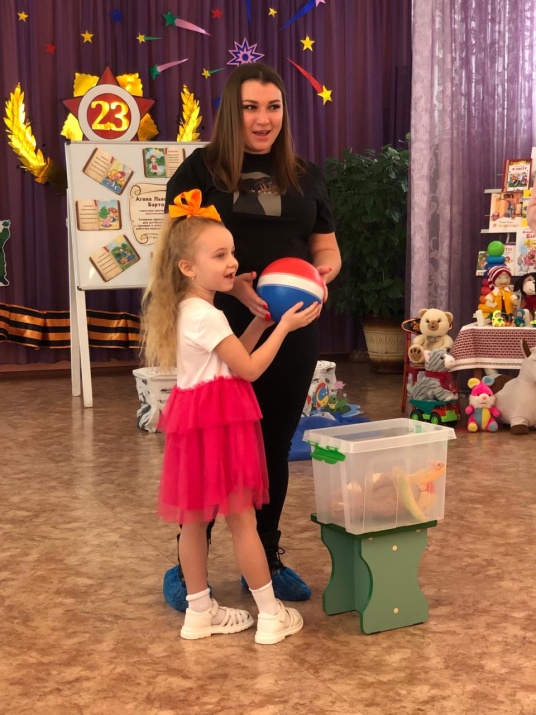 ФОТО  Чтение стихотворения «Мячик»Слайд 9 – Иллюстрация к стихотворению «Мишка»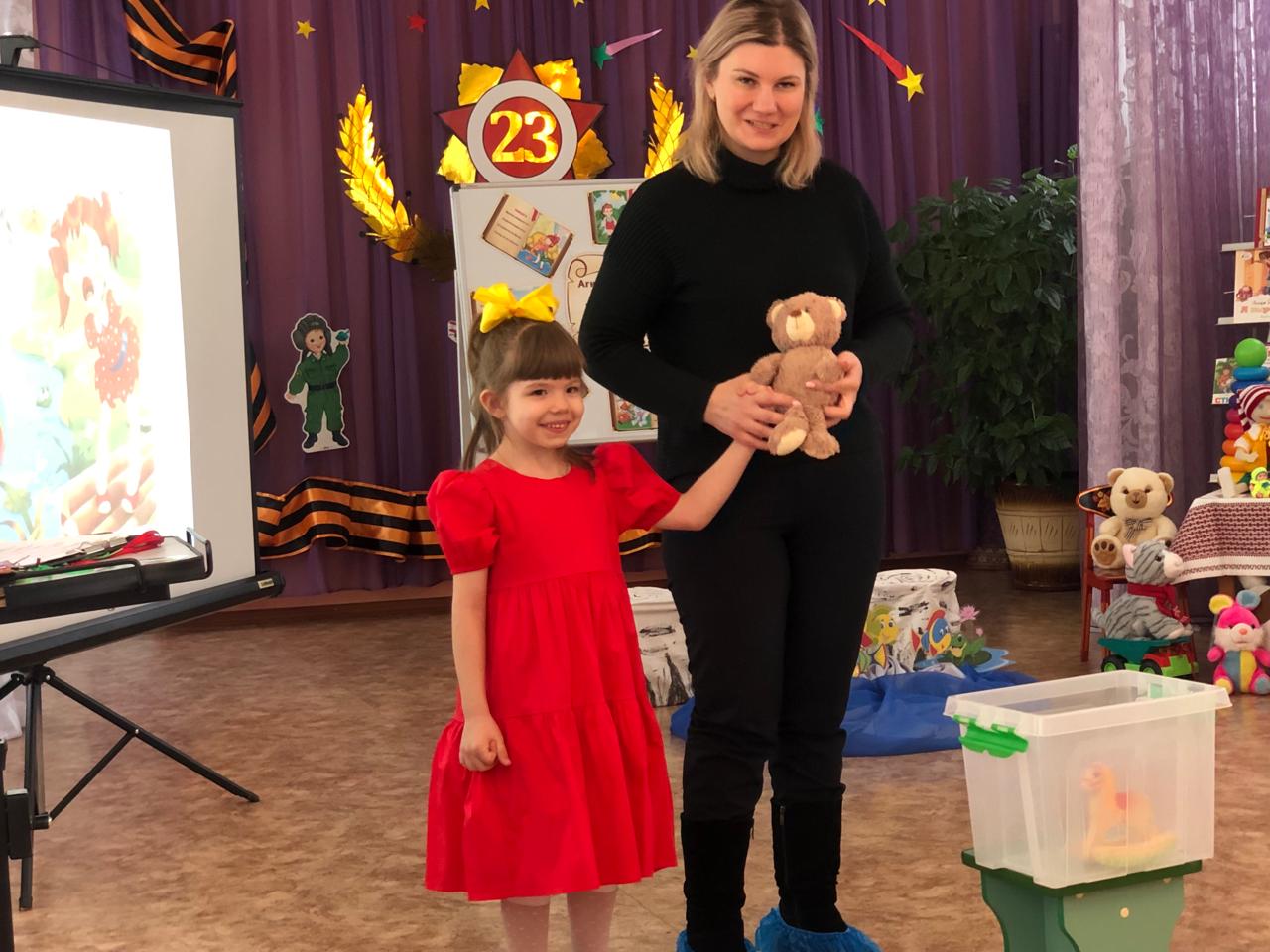 ФОТО  Чтение стихотворения «Мишка»Слад 10 – Иллюстрация к стихотворению «Бычок», «Лошадка» Чтение стихотворения «Бычок», «Лошадка» (родители и дети читают стихотворения).Блок «Дети растут»Ведущий: Дорогие ребята, желание всех родителей – чтобы вы выросли послушными, умными, добрыми, здоровыми, честными людьми. Семья Борисовых приготовила      инсценировку    по   произведению Агнии Львовны  Барто «Я выросла».СЛАЙД 11 – Иллюстрация к стихотворению «Я выросла»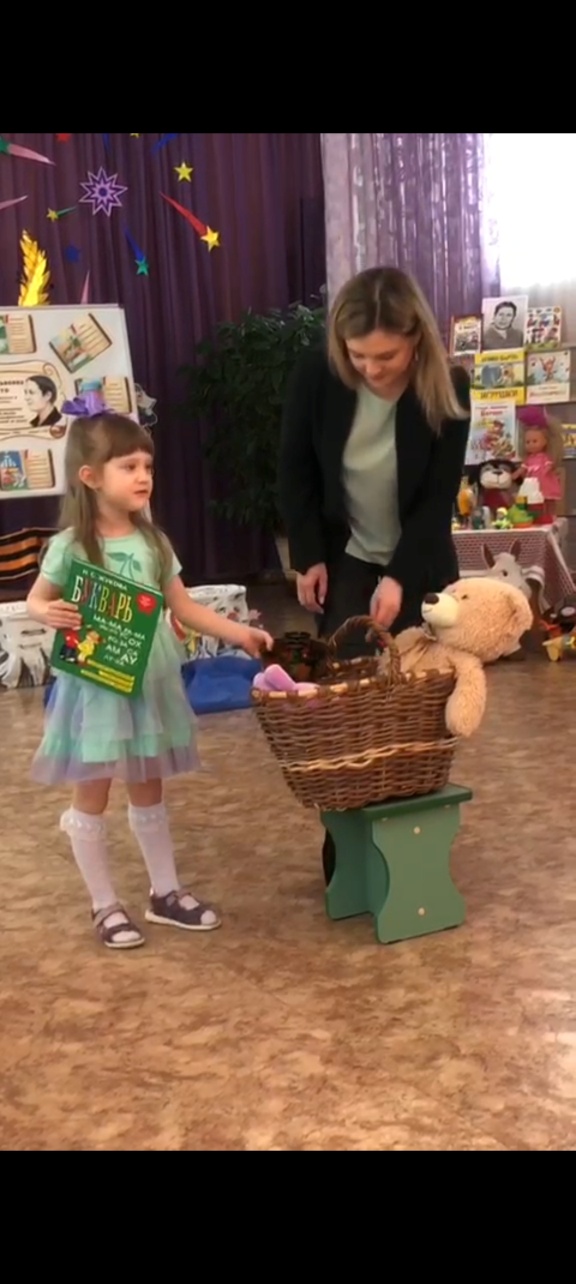 ФОТО  Инсценировка стихотворения «Я выросла»Блок «Шалуны и проказники»Ведущий: В своих стихотворениях поэтесса рассказывала, какими дети могут быть шалунами и озорниками, а может быть жадинами или капризулями. Семья Пустоваловых приготовила стихотворение «Игра в стадо».СЛАЙД 12 – Иллюстрация к стихотворению «Игра в стадо»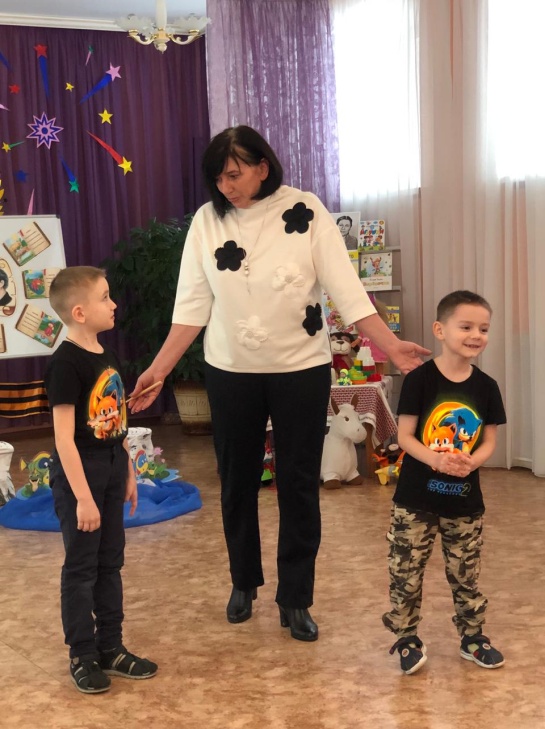 ФОТО  Инсценировка стихотворения «Игра в стадо»Семья Калужских расскажет нам историю про снегиря. Стихотворение называется «Снегирь».СЛАЙД 13– Иллюстрация к стихотворению «Снегирь»Семья Пустоваловых поведает нам историю, которая приключилась с девочкой Катей. Стихотворение «Катя».СЛАЙД 14 – Иллюстрация к стихотворению «Катя»Блок «Забота о ближних»Ведущий: В своих стихотворениях Агния Барто учила ребят заботиться о своих родных и близких, показывала пример крепкой дружбы.Ведущий: Семья Иванеевых прочтет стихотворение «Кукла».СЛАЙД 15 – Иллюстрация к стихотворению «Кукла»Ведущий: Трогательное стихотворение приготовила семья Мисютиных «Уехали». СЛАЙД 16 – Иллюстрация к стихотворению «Уехали»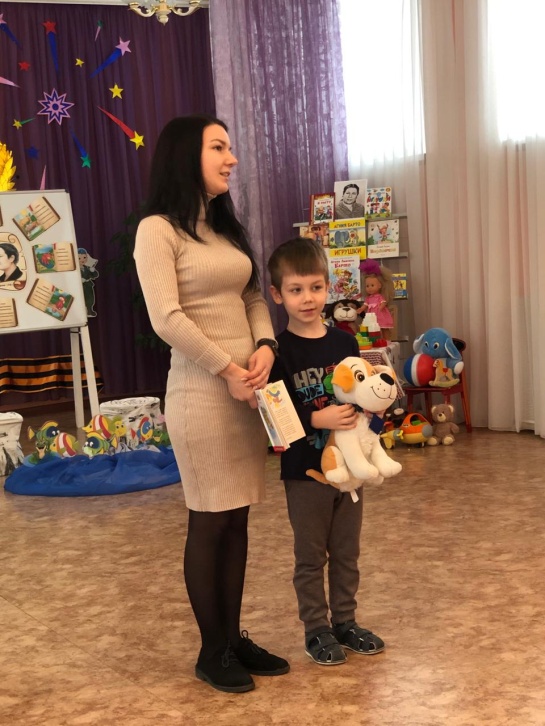 ФОТО Чтение стихотворения «Уехали»Блок «Братья наши меньшие»Ведущий: Папа Агнии Барто был ветеринарным врачом. Лечил зверюшек и птиц. И свою дочь научил любить животных. У Агнии Львовны очень много стихотворений о животных. Предлагаем вам послушать стихотворение «О чем думают звери» в исполнении самой поэтессы.Аудиозапись стихотворения «О чем думают животные»Ведущий: На улице зима, а как хотелось бы сейчас очутиться на берегу озера, послушать пение птиц, стрекотание кузнечиков, почувствовать легкое, ласковое дуновение ветерка и, конечно же, какое же озеро без рыбалки.Наши ребята исполнят песню - инсценировку на стихи А. Барто, музыка Михаила Старокадомского «Любитель рыболов».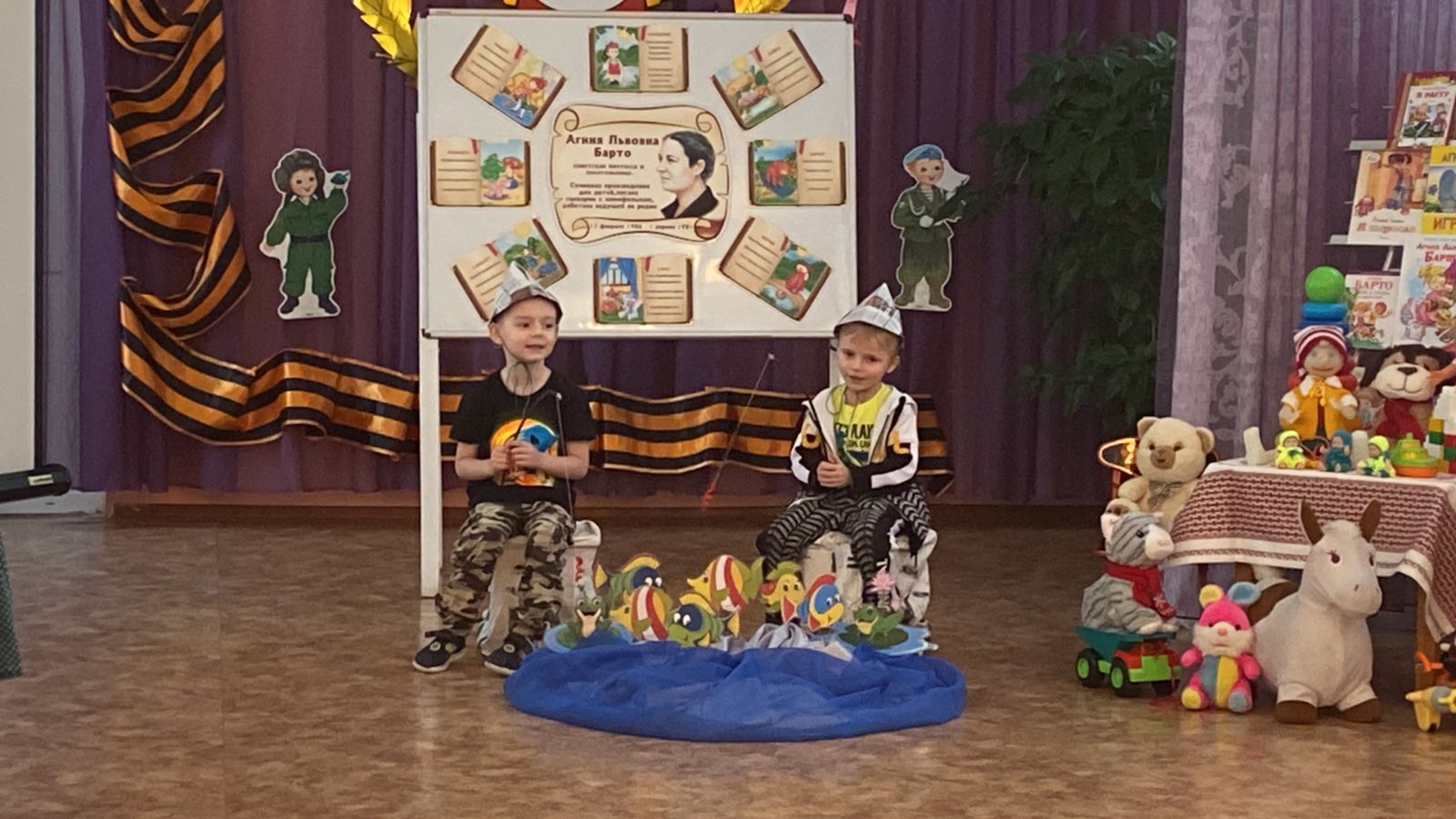 ФОТО Песня-инсценировка «Любитель рыболов»Ведущий: Стихотворения Агнии Барто помогают нам понять на кого стоит быть похожими и кому подражать не надо. В нашей группе дети дружные, вежливые, трудолюбивые и заботливые. Поэтому исполнение танцевального номера «Синенькая юбочка» является полной противоположностью героя стихотворения «Любочка». Наша «Любочка» - добрая, отзывчивая девочка.Танцевальный номер «Синенькая юбочка»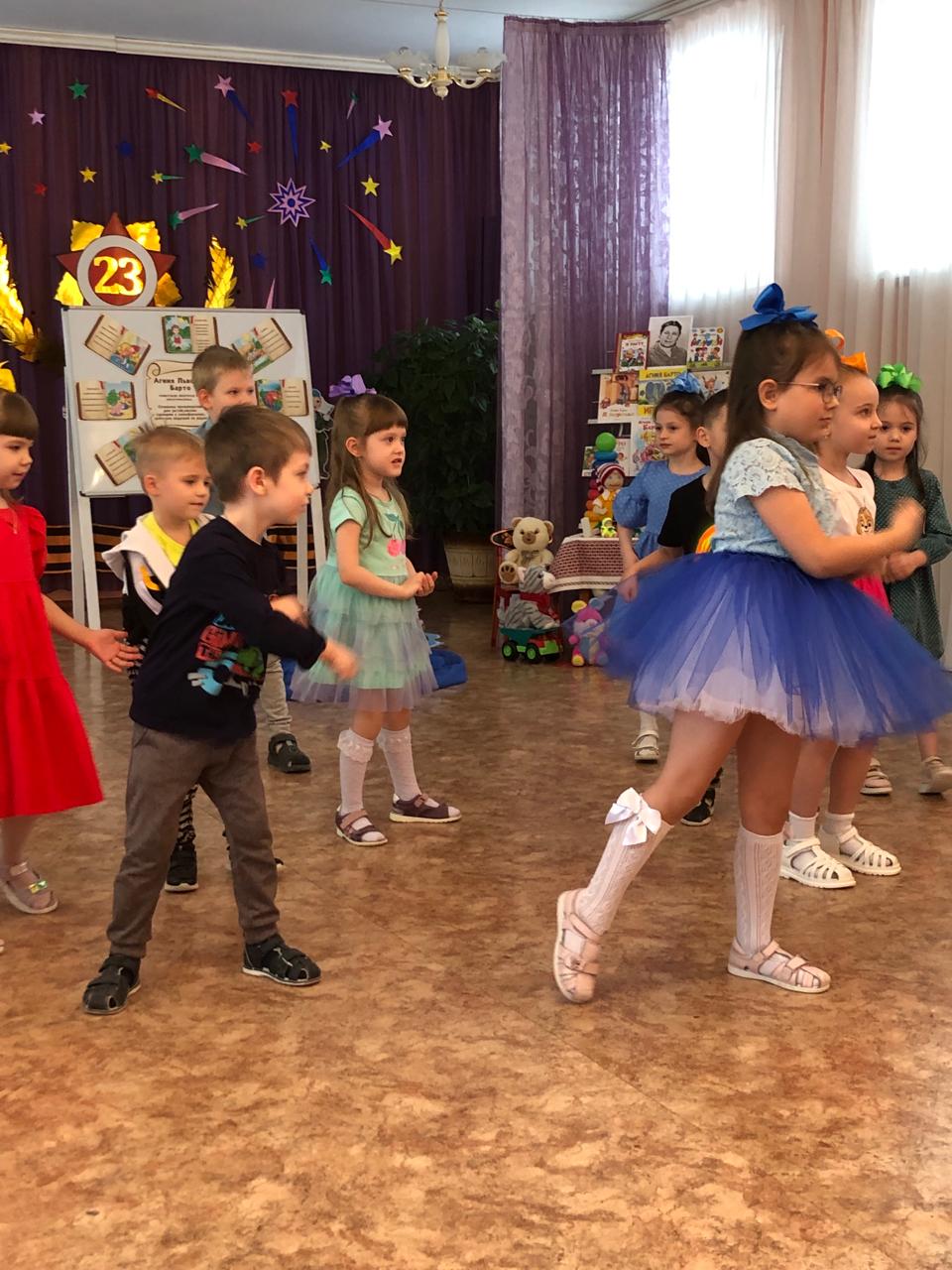 ФОТО Танцевальный номер «Синенькая юбочка»Заключительная часть Ведущий: Вот и закончился наш литературный вечер. Спасибо большое всем за участие. Надеемся на дальнейшее совместное сотрудничество. Приглашаем всех участников для награждения медалями.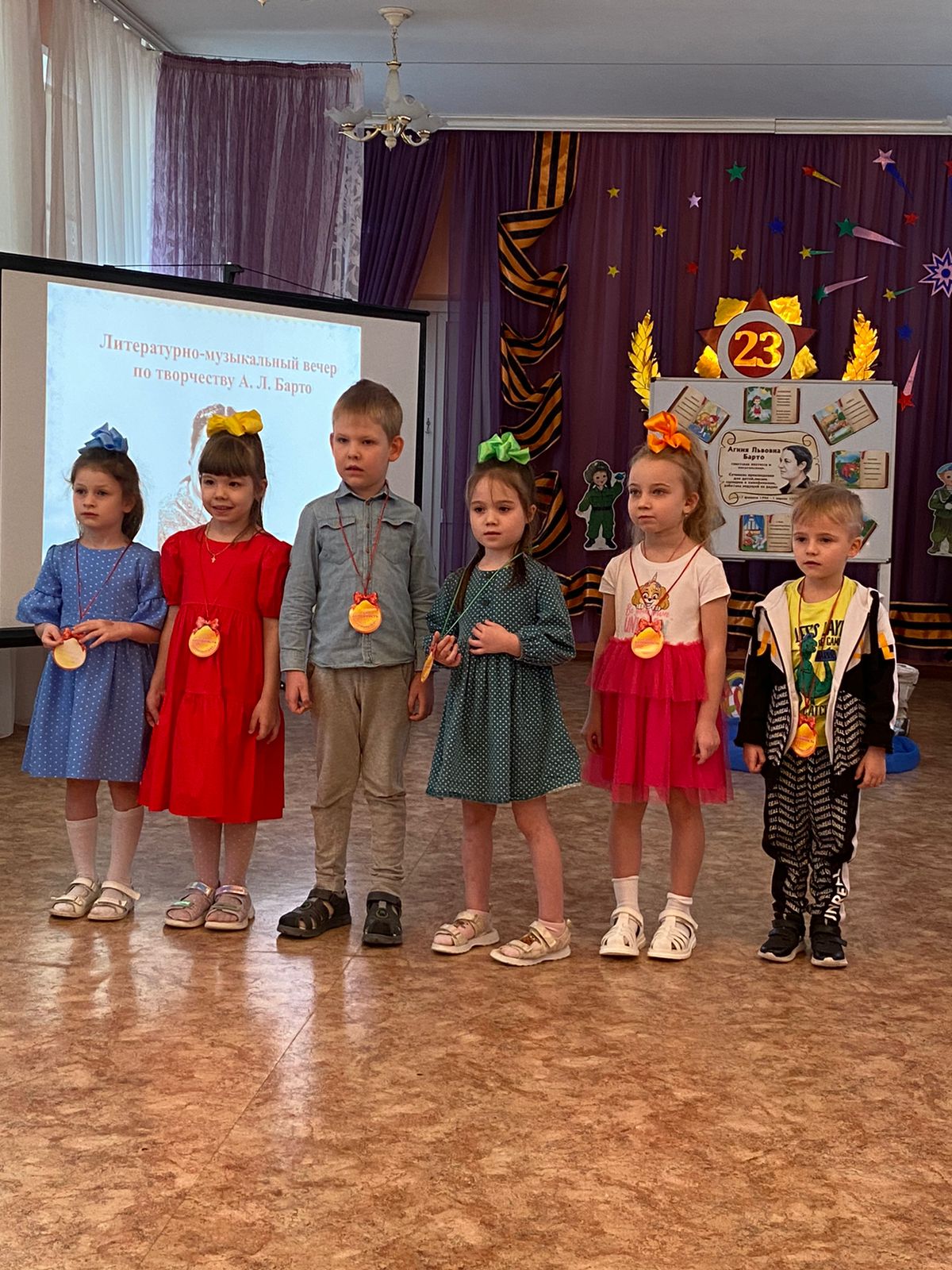 ФОТО  Награждение участников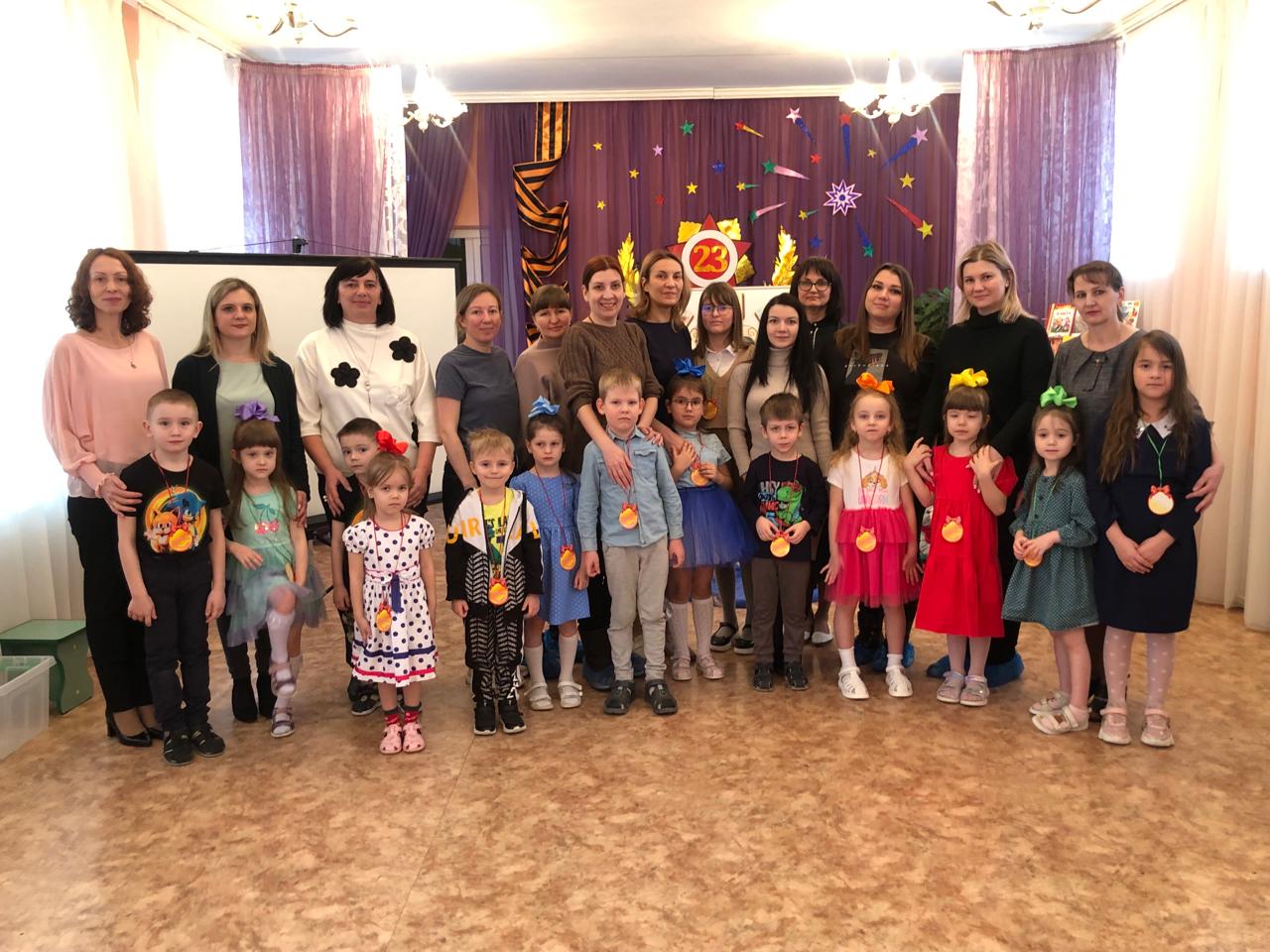 ФОТО  Общая фотография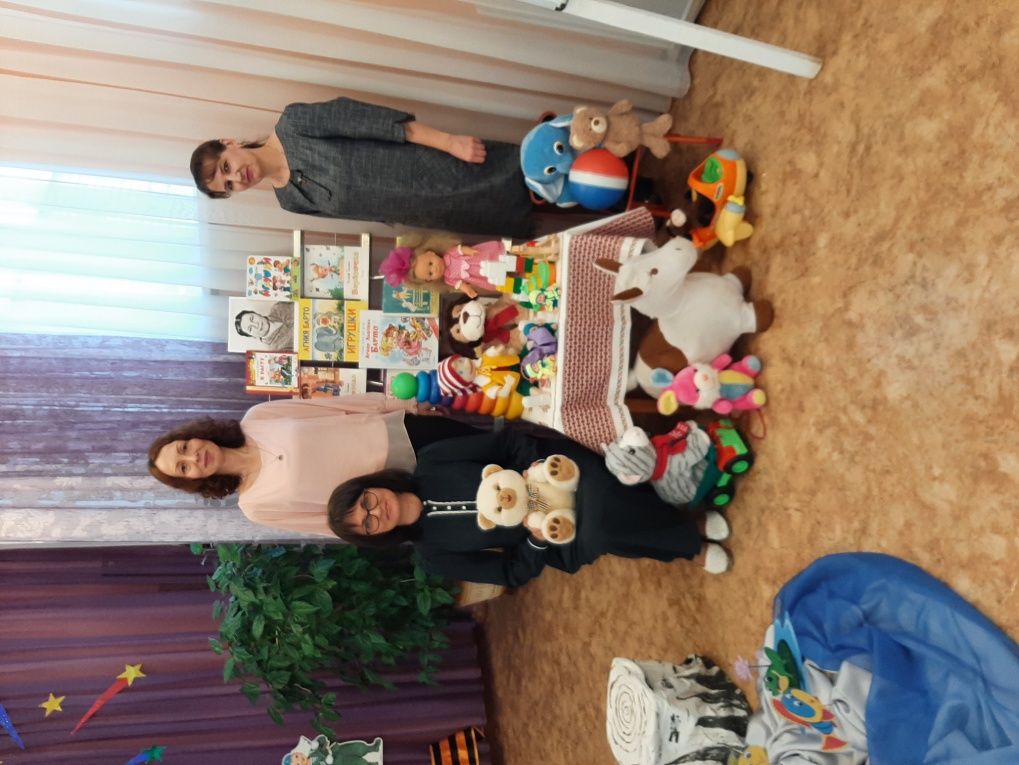 Подготовили и провели: музыкальный руководитель – Ерчева Т.С., воспитатели высшей квалификационной категории – Воронина Н.В., Крылова Н.Н.